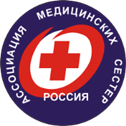 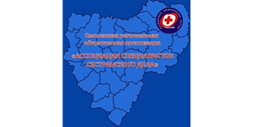 Общероссийская общественная организация«Ассоциация медицинских сестер России»Смоленская региональная общественная организация«Ассоциация специалистов сестринского дела»Семинар - «Профилактика эмоционального (профессионального) выгорания медицинских работников».Дата проведения: 11.05.2023г.Место проведения: г. Смоленск, Пр-т. Гагарина 19б, Конференц–зал.11.00-12.00 Регистрация.12.00-12.10 Открытие семинара. Вступительное слово. Приветствие.12:10-12.30 Лекция «Понятие Синдром эмоционального, профессионального выгорания – СЭВ. Особенности проявления «Эмоционального выгорания» у медицинских работников».Лектор: Храменкова Карина Андреевна, медицинский психолог ОГБУЗ «Смоленский областной онкологический клинический диспансер».12:30-12:50 Практическая часть (тренинг) – самодиагностика СЭВ. Проэктивная методика «Человек под дождем».Лектор: Храменкова Карина Андреевна, медицинский психолог ОГБУЗ «Смоленский областной онкологический клинический диспансер».12:50-13:00 Дискуссия. Ответы на вопросы слушателей. 13:00-13:25 Лекция « «Выгорание» как форма проявления кризиса (профессионального и возрастного). Конфликты. Связь с СЭВ с конфликтом» .Лектор: Журавлева Марина Александровна, медицинский психолог отделения амбулаторной медицинской реабилитации ОГБУЗ «Смоленский областной наркологический диспансер». 13:25-13:50 Практическая часть (тренинг) – практические навыки коммуникативного взаимодействия. Упражнения на восстановление.Лектор: Журавлева Марина Александровна, медицинский психолог отделения амбулаторной медицинской реабилитации ОГБУЗ «Смоленский областной наркологический диспансер».13:50-14:00 Дискуссия. Ответы на вопросы слушателей. 14:00-14:20 Лекция. «Ресурсная составляющая в профилактике СЭВ у медицинских работников».Лектор: Нефедова Евгения Сергеевна, Медицинский психолог ОГБУЗ «Смоленская областная клиническая детская больница». Психологическая диагностика и психотерапия в клинической и психолог - педагогической практике со специализацией в патопсихологии. 14:20-14:40 Практическая часть: - «инструменты» для профилактики СЭВ.Лектор: Нефедова Евгения Сергеевна, Медицинский психолог ОГБУЗ «Смоленская областная клиническая детская больница». Психологическая диагностика и психотерапия в клинической и психолог - педагогической практике со специализацией в патопсихологии. 14:40-14:50 Дискуссия. Ответы на вопросы слушателей.14:50-15:00 Подведение итогов и закрытие мероприятия. 